Dzień dobry dzisiaj na zajęcia sztuki proponuję wykonanie kwiatów w konturach okręgów tekturowych.Potrzebne będą rolki z papieru toaletowego,Klej ,bibuła kolorowa i gałązka jeśli nie ma to narysuj łodygi.Przykład pracy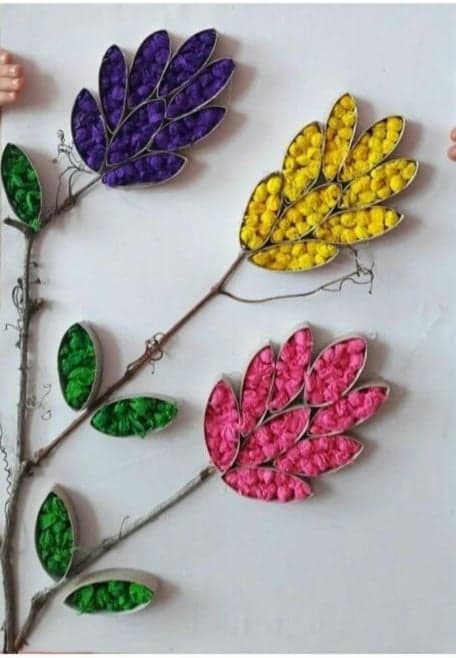 Życzę miłej i twórczej pracy